___________________________________________________________  141623, Московская обл., Клинский район, д.Тиликтино, д.43, тел.+7(985) 188-22-11ОГРН 1097746367737, ИНН 7728704728, КПП502001001, расчетный счет 40702810938170017539в ОАО «Сбербанк России» (филиал – Московский банк Сбербанка России ОАО),                                                к/сч 30101810400000000225, БИК 044525225, ОКПО 57972160email:a-luga@mail.ru,  www.a-luga.ru	«____» ____________ 201__г.	Собственнику участка № _______________________________Технические условия на присоединение к центральной системе водоснабжения   ООО «Альпийские луга»Водопотребление 170 л/сутВодоотведение 170 л/сут1. Застройку земельного участка площадью _____ м2 выполнить с учетом расстояния по горизонтали от подземных инженерных сетей до здания на основании СНиП П-89-80, таблица 9.2. Место врезки определить проектом. Врезку произвести в колодце с отключающей задвижкой, находящейся на границе участка.3. Диаметр труб 32 мм, материал ПНД, давление10 атм., глубина заложения 2,1 м.4. Предусмотреть индивидуальный водомерный узел с прибором учета расхода воды.5. Сброс сточных вод выполнить в индивидуальное локальное очистное сооружение, расположенное в границах участка. Диаметр труб 110 мм, материал - ПВХ, глубина заложения – до 1,5 м. Трассу канализации, способ транспортировки стоков, отметки колодцев определить проектом.6. Перед присоединением необходимо произвести необходимые наладочные работы и профилактические испытания оборудования и трубопровода.7. Фактическое присоединение к сети водоснабжения будет произведено после готовности его к включению, выполнения технических условий, оформления Акта выполнения технических условий, Актов разграничения балансовой принадлежности и эксплуатационной ответственности.8. Проектные, монтажные и наладочные работы должны выполняться организациями, имеющими лицензию.9. После выполнения вышеперечисленных работ и подключения к сети водопровода, заключить договор с ООО «Альпийские луга» на водоснабжение.Генеральный директор                                                      С.Г. Бекенов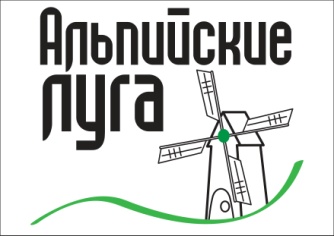 ОБЩЕСТВО С ОГРАНИЧЕННОЙ ОТВЕТСТВЕННОСТЬЮ«АЛЬПИЙСКИЕ ЛУГА»